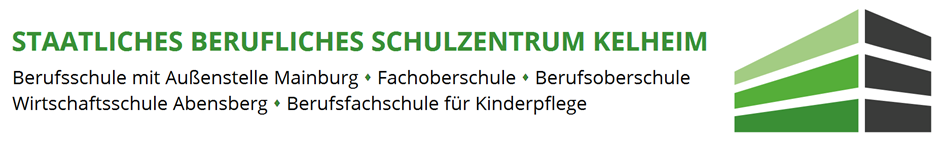 PraktikumsbestätigungHiermit bestätige ich, dass ich die fachpraktische Ausbildung (Praktikum) – welche ich im Rahmen der elften Klasse der Fachoberschule absolvieren muss – im __. Halbjahr des Schuljahres _____________ bei nachfolgender Einrichtung antreten werde.Name des SchülersAnschriftTel.:Unterschrift SchülerBei Minderjährigen Unterschrift Erziehungsberechtigte/rName des Unternehmens/der InstitutionAnschriftAnsprechpartnerTel.:E-Mail:Stempel und Unterschrift